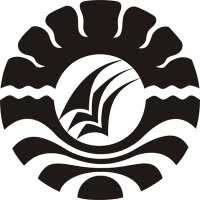 PENERAPAN MODEL PEMBELAJARAN KOOPERATIF TIPE GROUP INVESTIGATION UNTUK MENINGKATKAN HASIL BELAJARDALAM MATA PELAJARAN  IPS SISWA KELAS V.A  SD NEGERI PANNYIKKOKANG 1 KOTA MAKASSARSKRIPSIDiajukan untuk Memenuhi Sebagian Persyaratan Guna Memperoleh Gelar Sarjana Pendidikan pada Program Studi Pendidikan Guru Sekolah Dasar Strata Satu Fakultas Ilmu Pendidikan Universitas Negeri MakassarOlehFRICILLIA ADELIA1347042166	PROGRAM STUDI PENDIDIKAN GURU SEKOLAH DASARFAKULTAS ILMU PENDIDIKANUNIVERSITAS NEGERI 2017